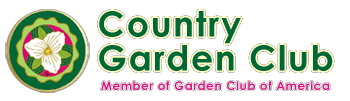 Our Vision is to be a recognized leader in the beautification of Perrysburg and the preservation of Northwest Ohio’s natural environment through Education, Collaboration, Advocacy, and Funding.Our Mission is to promote the knowledge of horticulture and conservation and to enhance our community’s natural environment.COUNTRY GARDEN CLUB PROJECT PROPOSAL PARAMETERSDeadline for submission of the proposal is January 15, 2024.A project is a set of tasks that must be completed in order to arrive at a particular goal or outcome.Grants may be awarded to non-profit, government or civic organizations and, on occasion, to private individuals whose endeavors align with our vision and mission and benefit the public.The content of the project proposal will be evaluated based on:The project’s alignment with the Country Garden Club’s Vision and Mission (see above)The project’s potential to serve and benefit the current public and future generations within Northwest OhioThe thoroughness and depth of the project’s detailed description with its purpose, background, development, and duration. Photos and/or drawings included as necessaryThe included timetable and the final or annual reporting plan for the duration of the grantThe clarity and definition of the project’s future maintenance planThe specificity of the budget, including the amount requested from Country Garden Club, other sources of funding, and the total cost of the ProjectFunds will be issued upon receipt of invoices from suppliers and a Project Final Report sent to CGCCommunityProjects@gmail.com.Receipts and the Project Final Report must be received before May 31, 2025.For questions, please contact Country Garden Club at CGCCommunityProjects@gmail.comCountry Garden Club Project Proposal Form 2024Applicant Name and Information:Name ____________________________________________________________________________Email ____________________________________________________________________________Phone Number ____________________________________________________________________Name of Project____________________________________________________________________Name of Organization_______________________________________________________________Organization’s Authority (CEO, Pres., Director, etc.) _______________________________________Address for Site Visit________________________________________________________________Mailing Address____________________________________________________________________City____________________________________ State_________________ Zip_________________Phone____________________Email_____________________Website________________________Please attach a document to provide the following information;Please give a short overview of the project with its purpose, goals, expected outcomes, and importance.Please provide a few paragraphs addressing each of the following:How the project aligns with the Country Garden Club’s Vision/MissionThe specific community served within Northwest OhioThe project’s potential to impact future generationsA detailed (see page 1) description of the Project (include diagrams, drawings or photographs as necessary)The future maintenance of the ProjectPlease attach a detailed proposed budget, including:A breakdown of how the funding will be spent (e.g. materials, supplies, labor, etc.)The amount requested from Country Garden ClubThe total cost of the Project Other sources of funding as applicablePlease include a timetable with start and completion dates and a final or annual reporting plan for the duration of the grant as applicable.Deadline for submission is January 15, 2024Funds granted may be paid directly to vendors or reimbursed to grantee upon submission of receiptsPlease return these pages with your attached documents to:CGCCommunityProjects@gmail.comFor club use onlyDate Received____________________  Amount Approved ___________________  Project#__________________ Date Project Final Report Received_________________________________________________Dates Project Annual Report Received, as appropriate __________________________________________________	